Suggested Weekly Home Learning Tasks: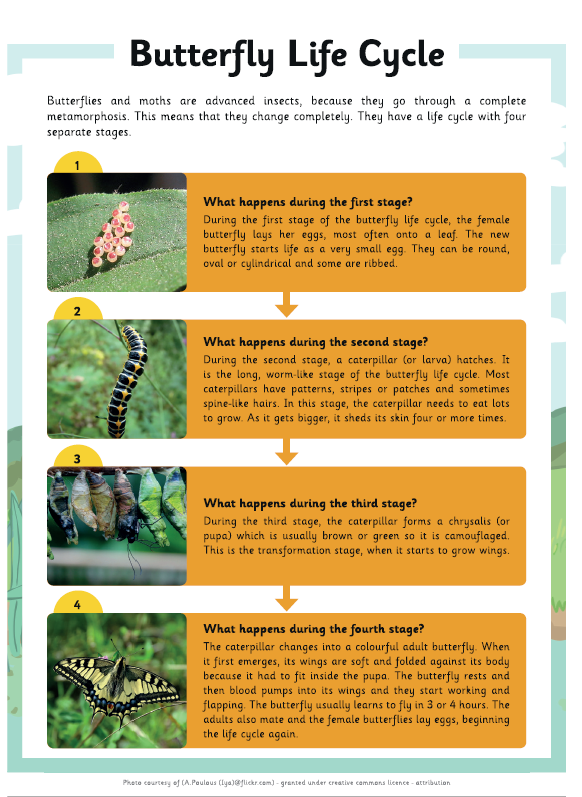 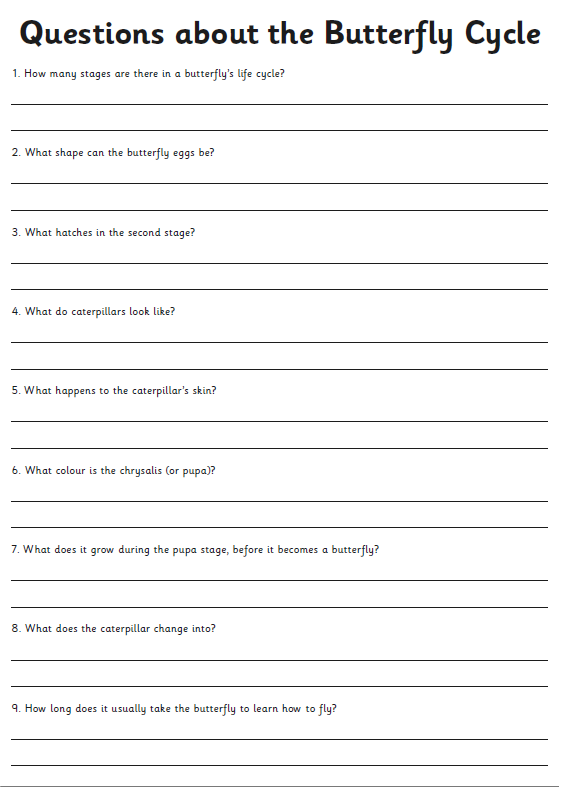 Free Write 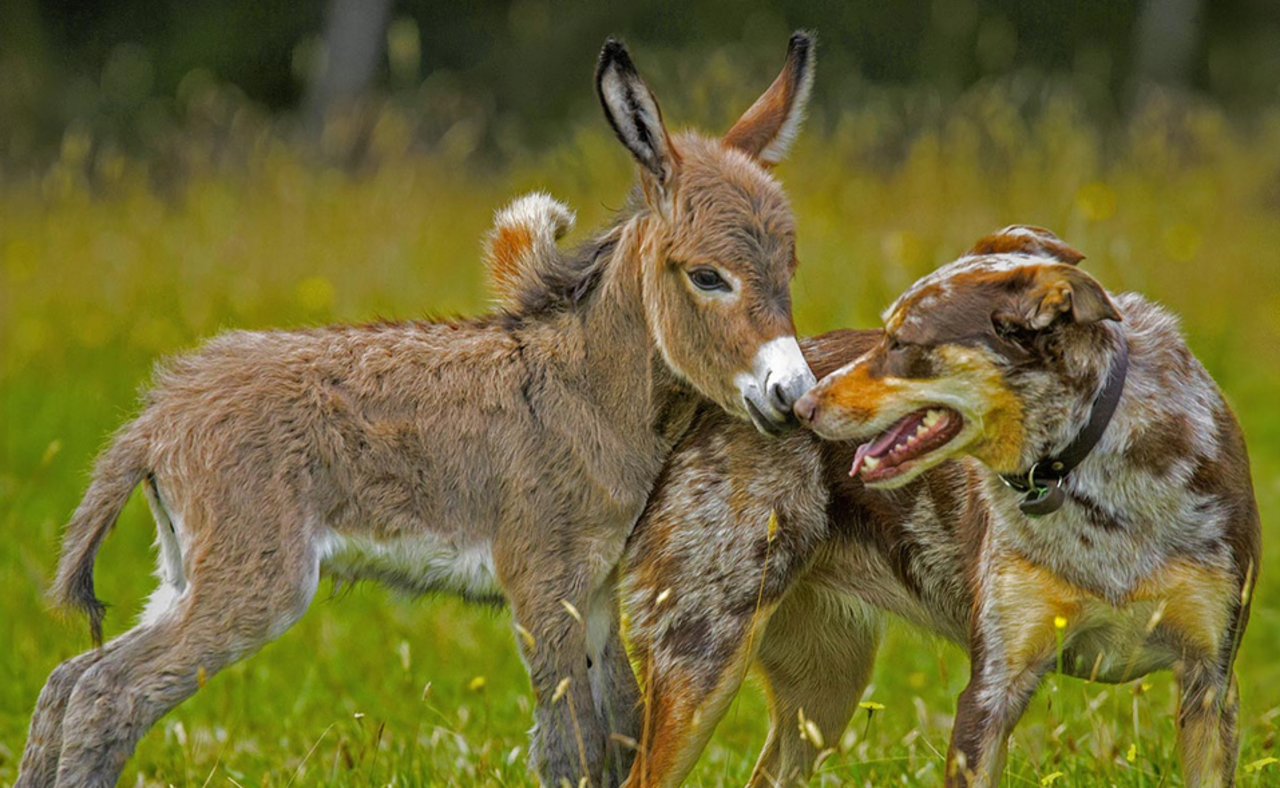 Write about what you can see in the picture and maybe answer the some of the following questions:What animals can you see in the picture?  In what ways are these two animals different?  In what ways might they be similar?How do you think the two animals discovered each other?How have they become friends? What do you think makes a good friend?How can you show other people that you are a friendly person?What kind of people do you like being friends with?Week15.6. 2020Week15.6. 2020MondayTuesdayWednesdayThursdayFridayReadingReadingTo find more books to read you can log onto OxfordOwl. Please open the Oxford Reading tree document on the class page and follow the step by step guide.To find more books to read you can log onto OxfordOwl. Please open the Oxford Reading tree document on the class page and follow the step by step guide.To find more books to read you can log onto OxfordOwl. Please open the Oxford Reading tree document on the class page and follow the step by step guide.To find more books to read you can log onto OxfordOwl. Please open the Oxford Reading tree document on the class page and follow the step by step guide.To find more books to read you can log onto OxfordOwl. Please open the Oxford Reading tree document on the class page and follow the step by step guide.ReadingReadingRead to an adult and get them to write in your reading recordRead to an adult and get them to write in your reading recordChoose one of your story books and find your favourite page. Why is it your favourite page? Can you draw it and label it, or write a caption/sentence. Read to an adult and get them to write in your reading record.Share a book with an adult. How many of the following tricky words can you find? could, their, called. peopleCount them up and make a tally. PhonicsPhonicsThe Department for Education have put together daily phonic lessons, Letters and Sounds for home and school which you can watch on YouTube.     Please click on the ‘letter to parents’ and follow guidance. There is a link on the letter that will take you to the YouTube page.  For additional Phonics Practice please use              https://www.phonicsplay.co.uk/ The Department for Education have put together daily phonic lessons, Letters and Sounds for home and school which you can watch on YouTube.     Please click on the ‘letter to parents’ and follow guidance. There is a link on the letter that will take you to the YouTube page.  For additional Phonics Practice please use              https://www.phonicsplay.co.uk/ The Department for Education have put together daily phonic lessons, Letters and Sounds for home and school which you can watch on YouTube.     Please click on the ‘letter to parents’ and follow guidance. There is a link on the letter that will take you to the YouTube page.  For additional Phonics Practice please use              https://www.phonicsplay.co.uk/ The Department for Education have put together daily phonic lessons, Letters and Sounds for home and school which you can watch on YouTube.     Please click on the ‘letter to parents’ and follow guidance. There is a link on the letter that will take you to the YouTube page.  For additional Phonics Practice please use              https://www.phonicsplay.co.uk/ The Department for Education have put together daily phonic lessons, Letters and Sounds for home and school which you can watch on YouTube.     Please click on the ‘letter to parents’ and follow guidance. There is a link on the letter that will take you to the YouTube page.  For additional Phonics Practice please use              https://www.phonicsplay.co.uk/ Please use https://www.bbc.co.uk/bitesize/dailylessons  for the following week beginning 8th June  English and Foundation subject lessons or your red button on your TV Please use https://www.bbc.co.uk/bitesize/dailylessons  for the following week beginning 8th June  English and Foundation subject lessons or your red button on your TV Please use https://www.bbc.co.uk/bitesize/dailylessons  for the following week beginning 8th June  English and Foundation subject lessons or your red button on your TV Please use https://www.bbc.co.uk/bitesize/dailylessons  for the following week beginning 8th June  English and Foundation subject lessons or your red button on your TV Please use https://www.bbc.co.uk/bitesize/dailylessons  for the following week beginning 8th June  English and Foundation subject lessons or your red button on your TV English English 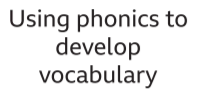 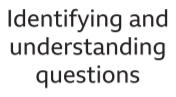 .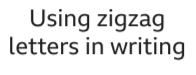 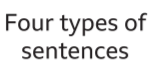 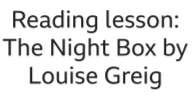 Maths is now on White Rose https://whiterosemaths.com/  please use the link with each lesson heading. There are worksheets to accompany the videos. Maths is now on White Rose https://whiterosemaths.com/  please use the link with each lesson heading. There are worksheets to accompany the videos. Maths is now on White Rose https://whiterosemaths.com/  please use the link with each lesson heading. There are worksheets to accompany the videos. Maths is now on White Rose https://whiterosemaths.com/  please use the link with each lesson heading. There are worksheets to accompany the videos. Maths is now on White Rose https://whiterosemaths.com/  please use the link with each lesson heading. There are worksheets to accompany the videos. MathsMaths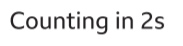 https://vimeo.com/425797171. https://vimeo.com/425797292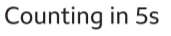 https://vimeo.com/425797444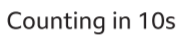 https://vimeo.com/425797578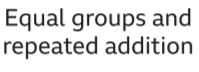 . 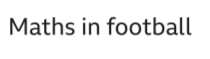 Please refer to  BBC Bitesize for today’s workFoundation Subject 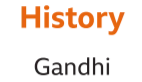 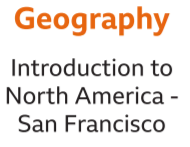 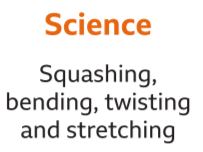 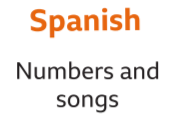 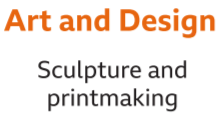 